Department of Environmental QualityOffice of Environmental ServicesWaste Tire PermitsP.O. Box 4313Baton Rouge, LA 70821-4313(225) 219-3181Department of Environmental QualityOffice of Environmental ServicesWaste Tire PermitsP.O. Box 4313Baton Rouge, LA 70821-4313(225) 219-3181LOUISIANAWASTE TIRE END-MARKET USE PROJECT REQUEST APPLICATION LOUISIANAWASTE TIRE END-MARKET USE PROJECT REQUEST APPLICATION LOUISIANAWASTE TIRE END-MARKET USE PROJECT REQUEST APPLICATION LOUISIANAWASTE TIRE END-MARKET USE PROJECT REQUEST APPLICATION LOUISIANAWASTE TIRE END-MARKET USE PROJECT REQUEST APPLICATION LOUISIANAWASTE TIRE END-MARKET USE PROJECT REQUEST APPLICATION LOUISIANAWASTE TIRE END-MARKET USE PROJECT REQUEST APPLICATION LOUISIANAWASTE TIRE END-MARKET USE PROJECT REQUEST APPLICATION LOUISIANAWASTE TIRE END-MARKET USE PROJECT REQUEST APPLICATION LOUISIANAWASTE TIRE END-MARKET USE PROJECT REQUEST APPLICATION 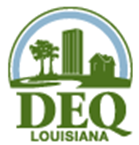 NOTE: A Guidance document has been prepared by the Louisiana Department of Environmental Quality (LDEQ) to assist the applicant in completing this Waste Tire End-Market Use Project Request Form.  The Guidance should be consulted and utilized prior to providing responses to the information required to be contained in this application.  ALL facility plans, specifications, and operations represented and described in this application shall be prepared under the supervision of, and certified by, a professional engineer licensed in the State of Louisiana.NOTE: A Guidance document has been prepared by the Louisiana Department of Environmental Quality (LDEQ) to assist the applicant in completing this Waste Tire End-Market Use Project Request Form.  The Guidance should be consulted and utilized prior to providing responses to the information required to be contained in this application.  ALL facility plans, specifications, and operations represented and described in this application shall be prepared under the supervision of, and certified by, a professional engineer licensed in the State of Louisiana.NOTE: A Guidance document has been prepared by the Louisiana Department of Environmental Quality (LDEQ) to assist the applicant in completing this Waste Tire End-Market Use Project Request Form.  The Guidance should be consulted and utilized prior to providing responses to the information required to be contained in this application.  ALL facility plans, specifications, and operations represented and described in this application shall be prepared under the supervision of, and certified by, a professional engineer licensed in the State of Louisiana.NOTE: A Guidance document has been prepared by the Louisiana Department of Environmental Quality (LDEQ) to assist the applicant in completing this Waste Tire End-Market Use Project Request Form.  The Guidance should be consulted and utilized prior to providing responses to the information required to be contained in this application.  ALL facility plans, specifications, and operations represented and described in this application shall be prepared under the supervision of, and certified by, a professional engineer licensed in the State of Louisiana.NOTE: A Guidance document has been prepared by the Louisiana Department of Environmental Quality (LDEQ) to assist the applicant in completing this Waste Tire End-Market Use Project Request Form.  The Guidance should be consulted and utilized prior to providing responses to the information required to be contained in this application.  ALL facility plans, specifications, and operations represented and described in this application shall be prepared under the supervision of, and certified by, a professional engineer licensed in the State of Louisiana.NOTE: A Guidance document has been prepared by the Louisiana Department of Environmental Quality (LDEQ) to assist the applicant in completing this Waste Tire End-Market Use Project Request Form.  The Guidance should be consulted and utilized prior to providing responses to the information required to be contained in this application.  ALL facility plans, specifications, and operations represented and described in this application shall be prepared under the supervision of, and certified by, a professional engineer licensed in the State of Louisiana.NOTE: A Guidance document has been prepared by the Louisiana Department of Environmental Quality (LDEQ) to assist the applicant in completing this Waste Tire End-Market Use Project Request Form.  The Guidance should be consulted and utilized prior to providing responses to the information required to be contained in this application.  ALL facility plans, specifications, and operations represented and described in this application shall be prepared under the supervision of, and certified by, a professional engineer licensed in the State of Louisiana.NOTE: A Guidance document has been prepared by the Louisiana Department of Environmental Quality (LDEQ) to assist the applicant in completing this Waste Tire End-Market Use Project Request Form.  The Guidance should be consulted and utilized prior to providing responses to the information required to be contained in this application.  ALL facility plans, specifications, and operations represented and described in this application shall be prepared under the supervision of, and certified by, a professional engineer licensed in the State of Louisiana.NOTE: A Guidance document has been prepared by the Louisiana Department of Environmental Quality (LDEQ) to assist the applicant in completing this Waste Tire End-Market Use Project Request Form.  The Guidance should be consulted and utilized prior to providing responses to the information required to be contained in this application.  ALL facility plans, specifications, and operations represented and described in this application shall be prepared under the supervision of, and certified by, a professional engineer licensed in the State of Louisiana.NOTE: A Guidance document has been prepared by the Louisiana Department of Environmental Quality (LDEQ) to assist the applicant in completing this Waste Tire End-Market Use Project Request Form.  The Guidance should be consulted and utilized prior to providing responses to the information required to be contained in this application.  ALL facility plans, specifications, and operations represented and described in this application shall be prepared under the supervision of, and certified by, a professional engineer licensed in the State of Louisiana.NOTE: A Guidance document has been prepared by the Louisiana Department of Environmental Quality (LDEQ) to assist the applicant in completing this Waste Tire End-Market Use Project Request Form.  The Guidance should be consulted and utilized prior to providing responses to the information required to be contained in this application.  ALL facility plans, specifications, and operations represented and described in this application shall be prepared under the supervision of, and certified by, a professional engineer licensed in the State of Louisiana.NOTE: A Guidance document has been prepared by the Louisiana Department of Environmental Quality (LDEQ) to assist the applicant in completing this Waste Tire End-Market Use Project Request Form.  The Guidance should be consulted and utilized prior to providing responses to the information required to be contained in this application.  ALL facility plans, specifications, and operations represented and described in this application shall be prepared under the supervision of, and certified by, a professional engineer licensed in the State of Louisiana.NOTE: A Guidance document has been prepared by the Louisiana Department of Environmental Quality (LDEQ) to assist the applicant in completing this Waste Tire End-Market Use Project Request Form.  The Guidance should be consulted and utilized prior to providing responses to the information required to be contained in this application.  ALL facility plans, specifications, and operations represented and described in this application shall be prepared under the supervision of, and certified by, a professional engineer licensed in the State of Louisiana.NOTE: A Guidance document has been prepared by the Louisiana Department of Environmental Quality (LDEQ) to assist the applicant in completing this Waste Tire End-Market Use Project Request Form.  The Guidance should be consulted and utilized prior to providing responses to the information required to be contained in this application.  ALL facility plans, specifications, and operations represented and described in this application shall be prepared under the supervision of, and certified by, a professional engineer licensed in the State of Louisiana.NOTE: A Guidance document has been prepared by the Louisiana Department of Environmental Quality (LDEQ) to assist the applicant in completing this Waste Tire End-Market Use Project Request Form.  The Guidance should be consulted and utilized prior to providing responses to the information required to be contained in this application.  ALL facility plans, specifications, and operations represented and described in this application shall be prepared under the supervision of, and certified by, a professional engineer licensed in the State of Louisiana.NOTE: A Guidance document has been prepared by the Louisiana Department of Environmental Quality (LDEQ) to assist the applicant in completing this Waste Tire End-Market Use Project Request Form.  The Guidance should be consulted and utilized prior to providing responses to the information required to be contained in this application.  ALL facility plans, specifications, and operations represented and described in this application shall be prepared under the supervision of, and certified by, a professional engineer licensed in the State of Louisiana.PLEASE TYPE OR PRINT1.	Processor InformationPLEASE TYPE OR PRINT1.	Processor InformationPLEASE TYPE OR PRINT1.	Processor InformationPLEASE TYPE OR PRINT1.	Processor InformationPLEASE TYPE OR PRINT1.	Processor InformationPLEASE TYPE OR PRINT1.	Processor InformationPLEASE TYPE OR PRINT1.	Processor InformationPLEASE TYPE OR PRINT1.	Processor InformationPLEASE TYPE OR PRINT1.	Processor InformationPLEASE TYPE OR PRINT1.	Processor InformationPLEASE TYPE OR PRINT1.	Processor InformationPLEASE TYPE OR PRINT1.	Processor InformationPLEASE TYPE OR PRINT1.	Processor InformationPLEASE TYPE OR PRINT1.	Processor InformationPLEASE TYPE OR PRINT1.	Processor InformationPLEASE TYPE OR PRINT1.	Processor InformationA.	Processor NameA.	Processor NameA.	Processor NameA.	Processor NameA.	Processor NameA.	Processor NameA.	Processor NameA.	Processor NameA.	Processor NameA.	Processor NameA.	Processor NameA.	Processor NameA.	Processor NameA.	Processor NameA.	Processor NameA.	Processor NameB	Agency (AI) NumberB	Agency (AI) NumberB	Agency (AI) NumberB	Agency (AI) NumberB	Agency (AI) NumberC.	Waste Tire Facility IDC.	Waste Tire Facility IDC.	Waste Tire Facility IDC.	Waste Tire Facility IDC.	Waste Tire Facility IDC.	Waste Tire Facility IDC.	Waste Tire Facility IDC.	Waste Tire Facility IDC.	Waste Tire Facility IDC.	Waste Tire Facility IDC.	Waste Tire Facility ID2.	End-Market Use Project Site Location Information2.	End-Market Use Project Site Location Information2.	End-Market Use Project Site Location Information2.	End-Market Use Project Site Location Information2.	End-Market Use Project Site Location Information2.	End-Market Use Project Site Location Information2.	End-Market Use Project Site Location Information2.	End-Market Use Project Site Location Information2.	End-Market Use Project Site Location Information2.	End-Market Use Project Site Location Information2.	End-Market Use Project Site Location Information2.	End-Market Use Project Site Location Information2.	End-Market Use Project Site Location Information2.	End-Market Use Project Site Location Information2.	End-Market Use Project Site Location Information2.	End-Market Use Project Site Location InformationA.	Agency Interest (AI) Number(Assigned by the Department)A.	Agency Interest (AI) Number(Assigned by the Department)A.	Agency Interest (AI) Number(Assigned by the Department)A.	Agency Interest (AI) Number(Assigned by the Department)A.	Agency Interest (AI) Number(Assigned by the Department)A.	Agency Interest (AI) Number(Assigned by the Department)A.	Agency Interest (AI) Number(Assigned by the Department)B.	Facility ID Number (Assigned by the Department)B.	Facility ID Number (Assigned by the Department)B.	Facility ID Number (Assigned by the Department)B.	Facility ID Number (Assigned by the Department)B.	Facility ID Number (Assigned by the Department)B.	Facility ID Number (Assigned by the Department)B.	Facility ID Number (Assigned by the Department)B.	Facility ID Number (Assigned by the Department)B.	Facility ID Number (Assigned by the Department)C.	Name of Business/Government or OrganizationC.	Name of Business/Government or OrganizationC.	Name of Business/Government or OrganizationC.	Name of Business/Government or OrganizationC.	Name of Business/Government or OrganizationC.	Name of Business/Government or OrganizationC.	Name of Business/Government or OrganizationC.	Name of Business/Government or OrganizationC.	Name of Business/Government or OrganizationC.	Name of Business/Government or OrganizationC.	Name of Business/Government or OrganizationC.	Name of Business/Government or OrganizationC.	Name of Business/Government or OrganizationC.	Name of Business/Government or OrganizationC.	Name of Business/Government or OrganizationC.	Name of Business/Government or OrganizationD.	Physical Location/Street AddressD.	Physical Location/Street AddressD.	Physical Location/Street AddressD.	Physical Location/Street AddressD.	Physical Location/Street AddressD.	Physical Location/Street AddressD.	Physical Location/Street AddressD.	Physical Location/Street AddressD.	Physical Location/Street AddressE.	Physical Address Parish/County E.	Physical Address Parish/County E.	Physical Address Parish/County E.	Physical Address Parish/County E.	Physical Address Parish/County E.	Physical Address Parish/County E.	Physical Address Parish/County F.	Physical Address CityG. Physical Address StateG. Physical Address StateG. Physical Address StateG. Physical Address StateG. Physical Address StateH.	Physical Address ZipH.	Physical Address ZipH.	Physical Address ZipH.	Physical Address ZipI.  Physical Address Country (if not the US)I.  Physical Address Country (if not the US)I.  Physical Address Country (if not the US)I.  Physical Address Country (if not the US)I.  Physical Address Country (if not the US)I.  Physical Address Country (if not the US)J.	Mailing AddressJ.	Mailing AddressJ.	Mailing AddressK.	Mailing CityK.	Mailing CityK.	Mailing CityK.	Mailing CityK.	Mailing CityL.	Mailing  State/CountryL.	Mailing  State/CountryL.	Mailing  State/CountryL.	Mailing  State/CountryL.	Mailing  State/CountryL.	Mailing  State/CountryL.	Mailing  State/CountryM.	Mailing  Zip3.	Project Contact Information/PersonnelSelect the primary contact by checking the box after the person who will be the primary contact for questions regarding this application.  Only one primary contact should be selected.  If any contact is the same as another contact in the list, indicate in the “Name” blank that it is the same as contact X (e.g., the on-site contact is the same as contact “a”, the facility manager).3.	Project Contact Information/PersonnelSelect the primary contact by checking the box after the person who will be the primary contact for questions regarding this application.  Only one primary contact should be selected.  If any contact is the same as another contact in the list, indicate in the “Name” blank that it is the same as contact X (e.g., the on-site contact is the same as contact “a”, the facility manager).3.	Project Contact Information/PersonnelSelect the primary contact by checking the box after the person who will be the primary contact for questions regarding this application.  Only one primary contact should be selected.  If any contact is the same as another contact in the list, indicate in the “Name” blank that it is the same as contact X (e.g., the on-site contact is the same as contact “a”, the facility manager).3.	Project Contact Information/PersonnelSelect the primary contact by checking the box after the person who will be the primary contact for questions regarding this application.  Only one primary contact should be selected.  If any contact is the same as another contact in the list, indicate in the “Name” blank that it is the same as contact X (e.g., the on-site contact is the same as contact “a”, the facility manager).3.	Project Contact Information/PersonnelSelect the primary contact by checking the box after the person who will be the primary contact for questions regarding this application.  Only one primary contact should be selected.  If any contact is the same as another contact in the list, indicate in the “Name” blank that it is the same as contact X (e.g., the on-site contact is the same as contact “a”, the facility manager).3.	Project Contact Information/PersonnelSelect the primary contact by checking the box after the person who will be the primary contact for questions regarding this application.  Only one primary contact should be selected.  If any contact is the same as another contact in the list, indicate in the “Name” blank that it is the same as contact X (e.g., the on-site contact is the same as contact “a”, the facility manager).3.	Project Contact Information/PersonnelSelect the primary contact by checking the box after the person who will be the primary contact for questions regarding this application.  Only one primary contact should be selected.  If any contact is the same as another contact in the list, indicate in the “Name” blank that it is the same as contact X (e.g., the on-site contact is the same as contact “a”, the facility manager).3.	Project Contact Information/PersonnelSelect the primary contact by checking the box after the person who will be the primary contact for questions regarding this application.  Only one primary contact should be selected.  If any contact is the same as another contact in the list, indicate in the “Name” blank that it is the same as contact X (e.g., the on-site contact is the same as contact “a”, the facility manager).3.	Project Contact Information/PersonnelSelect the primary contact by checking the box after the person who will be the primary contact for questions regarding this application.  Only one primary contact should be selected.  If any contact is the same as another contact in the list, indicate in the “Name” blank that it is the same as contact X (e.g., the on-site contact is the same as contact “a”, the facility manager).3.	Project Contact Information/PersonnelSelect the primary contact by checking the box after the person who will be the primary contact for questions regarding this application.  Only one primary contact should be selected.  If any contact is the same as another contact in the list, indicate in the “Name” blank that it is the same as contact X (e.g., the on-site contact is the same as contact “a”, the facility manager).3.	Project Contact Information/PersonnelSelect the primary contact by checking the box after the person who will be the primary contact for questions regarding this application.  Only one primary contact should be selected.  If any contact is the same as another contact in the list, indicate in the “Name” blank that it is the same as contact X (e.g., the on-site contact is the same as contact “a”, the facility manager).3.	Project Contact Information/PersonnelSelect the primary contact by checking the box after the person who will be the primary contact for questions regarding this application.  Only one primary contact should be selected.  If any contact is the same as another contact in the list, indicate in the “Name” blank that it is the same as contact X (e.g., the on-site contact is the same as contact “a”, the facility manager).3.	Project Contact Information/PersonnelSelect the primary contact by checking the box after the person who will be the primary contact for questions regarding this application.  Only one primary contact should be selected.  If any contact is the same as another contact in the list, indicate in the “Name” blank that it is the same as contact X (e.g., the on-site contact is the same as contact “a”, the facility manager).3.	Project Contact Information/PersonnelSelect the primary contact by checking the box after the person who will be the primary contact for questions regarding this application.  Only one primary contact should be selected.  If any contact is the same as another contact in the list, indicate in the “Name” blank that it is the same as contact X (e.g., the on-site contact is the same as contact “a”, the facility manager).3.	Project Contact Information/PersonnelSelect the primary contact by checking the box after the person who will be the primary contact for questions regarding this application.  Only one primary contact should be selected.  If any contact is the same as another contact in the list, indicate in the “Name” blank that it is the same as contact X (e.g., the on-site contact is the same as contact “a”, the facility manager).3.	Project Contact Information/PersonnelSelect the primary contact by checking the box after the person who will be the primary contact for questions regarding this application.  Only one primary contact should be selected.  If any contact is the same as another contact in the list, indicate in the “Name” blank that it is the same as contact X (e.g., the on-site contact is the same as contact “a”, the facility manager).a.	Processor Contact Informationa.	Processor Contact Informationa.	Processor Contact Informationa.	Processor Contact Informationa.	Processor Contact Informationa.	Processor Contact Informationa.	Processor Contact Informationa.	Processor Contact Informationa.	Processor Contact Informationa.	Processor Contact Informationa.	Processor Contact Informationa.	Processor Contact Informationa.	Processor Contact Informationa.	Processor Contact Informationa.	Processor Contact Informationa.	Processor Contact InformationNameNameNameNameNameNameNameNameNameNameNameNameNameName  Primary Contact  Primary ContactTitleTitleTitleTitleTitleTitleTitleCompanyCompanyCompanyCompanyCompanyCompanyCompanyCompanyCompanyBusiness PhoneBusiness PhoneCell Phone (Optional)Cell Phone (Optional)Cell Phone (Optional)Cell Phone (Optional)Cell Phone (Optional)Cell Phone (Optional)Cell Phone (Optional)Cell Phone (Optional)E-mail (Optional)E-mail (Optional)E-mail (Optional)E-mail (Optional)E-mail (Optional)E-mail (Optional)b.	End-Market User Contact Informationb.	End-Market User Contact Informationb.	End-Market User Contact Informationb.	End-Market User Contact Informationb.	End-Market User Contact Informationb.	End-Market User Contact Informationb.	End-Market User Contact Informationb.	End-Market User Contact Informationb.	End-Market User Contact Informationb.	End-Market User Contact Informationb.	End-Market User Contact Informationb.	End-Market User Contact Informationb.	End-Market User Contact Informationb.	End-Market User Contact Informationb.	End-Market User Contact Informationb.	End-Market User Contact InformationNameNameNameNameNameNameNameNameNameNameNameNameNameName  Primary Contact  Primary ContactTitleTitleTitleTitleTitleTitleTitleCompanyCompanyCompanyCompanyCompanyCompanyCompanyCompanyCompanyBusiness PhoneBusiness PhoneCell Phone (Optional)Cell Phone (Optional)Cell Phone (Optional)Cell Phone (Optional)Cell Phone (Optional)Cell Phone (Optional)Cell Phone (Optional)Cell Phone (Optional)E-mail (Optional)E-mail (Optional)E-mail (Optional)E-mail (Optional)E-mail (Optional)E-mail (Optional)c.  Person most knowledgeable about End-Market Use Projectc.  Person most knowledgeable about End-Market Use Projectc.  Person most knowledgeable about End-Market Use Projectc.  Person most knowledgeable about End-Market Use Projectc.  Person most knowledgeable about End-Market Use Projectc.  Person most knowledgeable about End-Market Use Projectc.  Person most knowledgeable about End-Market Use Projectc.  Person most knowledgeable about End-Market Use Projectc.  Person most knowledgeable about End-Market Use Projectc.  Person most knowledgeable about End-Market Use Projectc.  Person most knowledgeable about End-Market Use Projectc.  Person most knowledgeable about End-Market Use Projectc.  Person most knowledgeable about End-Market Use Projectc.  Person most knowledgeable about End-Market Use Projectc.  Person most knowledgeable about End-Market Use Projectc.  Person most knowledgeable about End-Market Use ProjectNameNameNameNameNameNameNameNameNameNameNameNameNameName  Primary Contact  Primary ContactTitleTitleTitleTitleTitleTitleTitleCompanyCompanyCompanyCompanyCompanyCompanyCompanyCompanyCompanyBusiness PhoneBusiness PhoneCell Phone (Optional)Cell Phone (Optional)Cell Phone (Optional)Cell Phone (Optional)Cell Phone (Optional)Cell Phone (Optional)Cell Phone (Optional)Cell Phone (Optional)E-mail (Optional)E-mail (Optional)E-mail (Optional)E-mail (Optional)E-mail (Optional)E-mail (Optional)4.	Certification and Signatures4.	Certification and Signatures4.	Certification and Signatures4.	Certification and Signatures4.	Certification and Signatures4.	Certification and Signatures4.	Certification and Signatures4.	Certification and Signatures4.	Certification and Signatures4.	Certification and Signatures4.	Certification and Signatures4.	Certification and Signatures4.	Certification and Signatures4.	Certification and Signatures4.	Certification and Signatures4.	Certification and SignaturesCERTIFICATION OF PROCESSOR: “I have personally examined and am familiar with the information submitted, and I hereby certify under penalty of law that this information is true, accurate, and complete to the best of my knowledge. I am aware that there are significant penalties for submitting false information, including the possibility of fine and/or imprisonment.”CERTIFICATION OF PROCESSOR: “I have personally examined and am familiar with the information submitted, and I hereby certify under penalty of law that this information is true, accurate, and complete to the best of my knowledge. I am aware that there are significant penalties for submitting false information, including the possibility of fine and/or imprisonment.”CERTIFICATION OF PROCESSOR: “I have personally examined and am familiar with the information submitted, and I hereby certify under penalty of law that this information is true, accurate, and complete to the best of my knowledge. I am aware that there are significant penalties for submitting false information, including the possibility of fine and/or imprisonment.”CERTIFICATION OF PROCESSOR: “I have personally examined and am familiar with the information submitted, and I hereby certify under penalty of law that this information is true, accurate, and complete to the best of my knowledge. I am aware that there are significant penalties for submitting false information, including the possibility of fine and/or imprisonment.”CERTIFICATION OF PROCESSOR: “I have personally examined and am familiar with the information submitted, and I hereby certify under penalty of law that this information is true, accurate, and complete to the best of my knowledge. I am aware that there are significant penalties for submitting false information, including the possibility of fine and/or imprisonment.”CERTIFICATION OF PROCESSOR: “I have personally examined and am familiar with the information submitted, and I hereby certify under penalty of law that this information is true, accurate, and complete to the best of my knowledge. I am aware that there are significant penalties for submitting false information, including the possibility of fine and/or imprisonment.”CERTIFICATION OF PROCESSOR: “I have personally examined and am familiar with the information submitted, and I hereby certify under penalty of law that this information is true, accurate, and complete to the best of my knowledge. I am aware that there are significant penalties for submitting false information, including the possibility of fine and/or imprisonment.”CERTIFICATION OF PROCESSOR: “I have personally examined and am familiar with the information submitted, and I hereby certify under penalty of law that this information is true, accurate, and complete to the best of my knowledge. I am aware that there are significant penalties for submitting false information, including the possibility of fine and/or imprisonment.”CERTIFICATION OF PROCESSOR: “I have personally examined and am familiar with the information submitted, and I hereby certify under penalty of law that this information is true, accurate, and complete to the best of my knowledge. I am aware that there are significant penalties for submitting false information, including the possibility of fine and/or imprisonment.”CERTIFICATION OF PROCESSOR: “I have personally examined and am familiar with the information submitted, and I hereby certify under penalty of law that this information is true, accurate, and complete to the best of my knowledge. I am aware that there are significant penalties for submitting false information, including the possibility of fine and/or imprisonment.”CERTIFICATION OF PROCESSOR: “I have personally examined and am familiar with the information submitted, and I hereby certify under penalty of law that this information is true, accurate, and complete to the best of my knowledge. I am aware that there are significant penalties for submitting false information, including the possibility of fine and/or imprisonment.”CERTIFICATION OF PROCESSOR: “I have personally examined and am familiar with the information submitted, and I hereby certify under penalty of law that this information is true, accurate, and complete to the best of my knowledge. I am aware that there are significant penalties for submitting false information, including the possibility of fine and/or imprisonment.”CERTIFICATION OF PROCESSOR: “I have personally examined and am familiar with the information submitted, and I hereby certify under penalty of law that this information is true, accurate, and complete to the best of my knowledge. I am aware that there are significant penalties for submitting false information, including the possibility of fine and/or imprisonment.”CERTIFICATION OF PROCESSOR: “I have personally examined and am familiar with the information submitted, and I hereby certify under penalty of law that this information is true, accurate, and complete to the best of my knowledge. I am aware that there are significant penalties for submitting false information, including the possibility of fine and/or imprisonment.”CERTIFICATION OF PROCESSOR: “I have personally examined and am familiar with the information submitted, and I hereby certify under penalty of law that this information is true, accurate, and complete to the best of my knowledge. I am aware that there are significant penalties for submitting false information, including the possibility of fine and/or imprisonment.”CERTIFICATION OF PROCESSOR: “I have personally examined and am familiar with the information submitted, and I hereby certify under penalty of law that this information is true, accurate, and complete to the best of my knowledge. I am aware that there are significant penalties for submitting false information, including the possibility of fine and/or imprisonment.”NameNameNameNameNameNameNameTitleTitleTitleTitleTitleTitleTitleTitleTitleSignature of ProcessorSignature of ProcessorSignature of ProcessorSignature of ProcessorSignature of ProcessorSignature of ProcessorSignature of ProcessorSignature of ProcessorSignature of ProcessorSignature of ProcessorSignature of ProcessorSignature of ProcessorSignature of ProcessorDateDateDateCERTIFICATION OF END-MARKET USER:  "I have personally examined and am familiar with the information submitted, and I hereby certify under penalty of law that this information is true, accurate, and complete to the best of my knowledge. I am aware that there are significant penalties for submitting false information, including the possibility of fine and/or imprisonment."CERTIFICATION OF END-MARKET USER:  "I have personally examined and am familiar with the information submitted, and I hereby certify under penalty of law that this information is true, accurate, and complete to the best of my knowledge. I am aware that there are significant penalties for submitting false information, including the possibility of fine and/or imprisonment."CERTIFICATION OF END-MARKET USER:  "I have personally examined and am familiar with the information submitted, and I hereby certify under penalty of law that this information is true, accurate, and complete to the best of my knowledge. I am aware that there are significant penalties for submitting false information, including the possibility of fine and/or imprisonment."CERTIFICATION OF END-MARKET USER:  "I have personally examined and am familiar with the information submitted, and I hereby certify under penalty of law that this information is true, accurate, and complete to the best of my knowledge. I am aware that there are significant penalties for submitting false information, including the possibility of fine and/or imprisonment."CERTIFICATION OF END-MARKET USER:  "I have personally examined and am familiar with the information submitted, and I hereby certify under penalty of law that this information is true, accurate, and complete to the best of my knowledge. I am aware that there are significant penalties for submitting false information, including the possibility of fine and/or imprisonment."CERTIFICATION OF END-MARKET USER:  "I have personally examined and am familiar with the information submitted, and I hereby certify under penalty of law that this information is true, accurate, and complete to the best of my knowledge. I am aware that there are significant penalties for submitting false information, including the possibility of fine and/or imprisonment."CERTIFICATION OF END-MARKET USER:  "I have personally examined and am familiar with the information submitted, and I hereby certify under penalty of law that this information is true, accurate, and complete to the best of my knowledge. I am aware that there are significant penalties for submitting false information, including the possibility of fine and/or imprisonment."CERTIFICATION OF END-MARKET USER:  "I have personally examined and am familiar with the information submitted, and I hereby certify under penalty of law that this information is true, accurate, and complete to the best of my knowledge. I am aware that there are significant penalties for submitting false information, including the possibility of fine and/or imprisonment."CERTIFICATION OF END-MARKET USER:  "I have personally examined and am familiar with the information submitted, and I hereby certify under penalty of law that this information is true, accurate, and complete to the best of my knowledge. I am aware that there are significant penalties for submitting false information, including the possibility of fine and/or imprisonment."CERTIFICATION OF END-MARKET USER:  "I have personally examined and am familiar with the information submitted, and I hereby certify under penalty of law that this information is true, accurate, and complete to the best of my knowledge. I am aware that there are significant penalties for submitting false information, including the possibility of fine and/or imprisonment."CERTIFICATION OF END-MARKET USER:  "I have personally examined and am familiar with the information submitted, and I hereby certify under penalty of law that this information is true, accurate, and complete to the best of my knowledge. I am aware that there are significant penalties for submitting false information, including the possibility of fine and/or imprisonment."CERTIFICATION OF END-MARKET USER:  "I have personally examined and am familiar with the information submitted, and I hereby certify under penalty of law that this information is true, accurate, and complete to the best of my knowledge. I am aware that there are significant penalties for submitting false information, including the possibility of fine and/or imprisonment."CERTIFICATION OF END-MARKET USER:  "I have personally examined and am familiar with the information submitted, and I hereby certify under penalty of law that this information is true, accurate, and complete to the best of my knowledge. I am aware that there are significant penalties for submitting false information, including the possibility of fine and/or imprisonment."CERTIFICATION OF END-MARKET USER:  "I have personally examined and am familiar with the information submitted, and I hereby certify under penalty of law that this information is true, accurate, and complete to the best of my knowledge. I am aware that there are significant penalties for submitting false information, including the possibility of fine and/or imprisonment."CERTIFICATION OF END-MARKET USER:  "I have personally examined and am familiar with the information submitted, and I hereby certify under penalty of law that this information is true, accurate, and complete to the best of my knowledge. I am aware that there are significant penalties for submitting false information, including the possibility of fine and/or imprisonment."CERTIFICATION OF END-MARKET USER:  "I have personally examined and am familiar with the information submitted, and I hereby certify under penalty of law that this information is true, accurate, and complete to the best of my knowledge. I am aware that there are significant penalties for submitting false information, including the possibility of fine and/or imprisonment."NameNameNameNameNameNameNameTitleTitleTitleTitleTitleTitleTitleTitleTitleSignature of End Market UserSignature of End Market UserSignature of End Market UserSignature of End Market UserSignature of End Market UserSignature of End Market UserSignature of End Market UserSignature of End Market UserSignature of End Market UserSignature of End Market UserSignature of End Market UserDateDateDateDateDate5.	End-Market Use Project Description5.	End-Market Use Project Description5.	End-Market Use Project Description5.	End-Market Use Project Description5.	End-Market Use Project Description5.	End-Market Use Project Description5.	End-Market Use Project Description5.	End-Market Use Project Description5.	End-Market Use Project Description5.	End-Market Use Project Description5.	End-Market Use Project Description5.	End-Market Use Project Description5.	End-Market Use Project Description5.	End-Market Use Project Description5.	End-Market Use Project Description5.	End-Market Use Project DescriptionA.	Type of Application  New Application	  Modification ApplicationA.	Type of Application  New Application	  Modification ApplicationA.	Type of Application  New Application	  Modification ApplicationA.	Type of Application  New Application	  Modification ApplicationA.	Type of Application  New Application	  Modification ApplicationA.	Type of Application  New Application	  Modification ApplicationA.	Type of Application  New Application	  Modification ApplicationA.	Type of Application  New Application	  Modification ApplicationA.	Type of Application  New Application	  Modification ApplicationA.	Type of Application  New Application	  Modification ApplicationA.	Type of Application  New Application	  Modification ApplicationA.	Type of Application  New Application	  Modification ApplicationA.	Type of Application  New Application	  Modification ApplicationA.	Type of Application  New Application	  Modification ApplicationA.	Type of Application  New Application	  Modification ApplicationA.	Type of Application  New Application	  Modification ApplicationB.	Type of Project  One Time Use Project (Complete Section 6)  Extended Storage Project (Complete Section 7)B.	Type of Project  One Time Use Project (Complete Section 6)  Extended Storage Project (Complete Section 7)B.	Type of Project  One Time Use Project (Complete Section 6)  Extended Storage Project (Complete Section 7)B.	Type of Project  One Time Use Project (Complete Section 6)  Extended Storage Project (Complete Section 7)C.	Material Used  Crumb Rubber	  Shreds  Tire Derived Fuel	  Whole Tires   Other:       C.	Material Used  Crumb Rubber	  Shreds  Tire Derived Fuel	  Whole Tires   Other:       C.	Material Used  Crumb Rubber	  Shreds  Tire Derived Fuel	  Whole Tires   Other:       C.	Material Used  Crumb Rubber	  Shreds  Tire Derived Fuel	  Whole Tires   Other:       C.	Material Used  Crumb Rubber	  Shreds  Tire Derived Fuel	  Whole Tires   Other:       C.	Material Used  Crumb Rubber	  Shreds  Tire Derived Fuel	  Whole Tires   Other:       C.	Material Used  Crumb Rubber	  Shreds  Tire Derived Fuel	  Whole Tires   Other:       C.	Material Used  Crumb Rubber	  Shreds  Tire Derived Fuel	  Whole Tires   Other:       C.	Material Used  Crumb Rubber	  Shreds  Tire Derived Fuel	  Whole Tires   Other:       C.	Material Used  Crumb Rubber	  Shreds  Tire Derived Fuel	  Whole Tires   Other:       C.	Material Used  Crumb Rubber	  Shreds  Tire Derived Fuel	  Whole Tires   Other:       C.	Material Used  Crumb Rubber	  Shreds  Tire Derived Fuel	  Whole Tires   Other:       D.	Project Start DateD.	Project Start DateD.	Project Start DateD.	Project Start DateD.	Project Start DateD.	Project Start DateD.	Project Start DateE.	Project End DateE.	Project End DateE.	Project End DateE.	Project End DateE.	Project End DateE.	Project End DateE.	Project End DateE.	Project End DateE.	Project End Date6.  One Time End-Market Use Project Description (* See Section 10533 for Project Specifications)6.  One Time End-Market Use Project Description (* See Section 10533 for Project Specifications)6.  One Time End-Market Use Project Description (* See Section 10533 for Project Specifications)6.  One Time End-Market Use Project Description (* See Section 10533 for Project Specifications)6.  One Time End-Market Use Project Description (* See Section 10533 for Project Specifications)6.  One Time End-Market Use Project Description (* See Section 10533 for Project Specifications)6.  One Time End-Market Use Project Description (* See Section 10533 for Project Specifications)6.  One Time End-Market Use Project Description (* See Section 10533 for Project Specifications)6.  One Time End-Market Use Project Description (* See Section 10533 for Project Specifications)6.  One Time End-Market Use Project Description (* See Section 10533 for Project Specifications)6.  One Time End-Market Use Project Description (* See Section 10533 for Project Specifications)6.  One Time End-Market Use Project Description (* See Section 10533 for Project Specifications)6.  One Time End-Market Use Project Description (* See Section 10533 for Project Specifications)6.  One Time End-Market Use Project Description (* See Section 10533 for Project Specifications)6.  One Time End-Market Use Project Description (* See Section 10533 for Project Specifications)6.  One Time End-Market Use Project Description (* See Section 10533 for Project Specifications)A.	Project Use(s)  Lightweight Backfill*	  Septic system drain fields  Bulkheads*	  Leachate collection systems in new cell construction  Other:      A.	Project Use(s)  Lightweight Backfill*	  Septic system drain fields  Bulkheads*	  Leachate collection systems in new cell construction  Other:      A.	Project Use(s)  Lightweight Backfill*	  Septic system drain fields  Bulkheads*	  Leachate collection systems in new cell construction  Other:      A.	Project Use(s)  Lightweight Backfill*	  Septic system drain fields  Bulkheads*	  Leachate collection systems in new cell construction  Other:      A.	Project Use(s)  Lightweight Backfill*	  Septic system drain fields  Bulkheads*	  Leachate collection systems in new cell construction  Other:      A.	Project Use(s)  Lightweight Backfill*	  Septic system drain fields  Bulkheads*	  Leachate collection systems in new cell construction  Other:      A.	Project Use(s)  Lightweight Backfill*	  Septic system drain fields  Bulkheads*	  Leachate collection systems in new cell construction  Other:      A.	Project Use(s)  Lightweight Backfill*	  Septic system drain fields  Bulkheads*	  Leachate collection systems in new cell construction  Other:      A.	Project Use(s)  Lightweight Backfill*	  Septic system drain fields  Bulkheads*	  Leachate collection systems in new cell construction  Other:      A.	Project Use(s)  Lightweight Backfill*	  Septic system drain fields  Bulkheads*	  Leachate collection systems in new cell construction  Other:      A.	Project Use(s)  Lightweight Backfill*	  Septic system drain fields  Bulkheads*	  Leachate collection systems in new cell construction  Other:      A.	Project Use(s)  Lightweight Backfill*	  Septic system drain fields  Bulkheads*	  Leachate collection systems in new cell construction  Other:      A.	Project Use(s)  Lightweight Backfill*	  Septic system drain fields  Bulkheads*	  Leachate collection systems in new cell construction  Other:      A.	Project Use(s)  Lightweight Backfill*	  Septic system drain fields  Bulkheads*	  Leachate collection systems in new cell construction  Other:      A.	Project Use(s)  Lightweight Backfill*	  Septic system drain fields  Bulkheads*	  Leachate collection systems in new cell construction  Other:      A.	Project Use(s)  Lightweight Backfill*	  Septic system drain fields  Bulkheads*	  Leachate collection systems in new cell construction  Other:      B.	Description of Project (who, what, when, where, and how of the project).  Attach a detailed site drawings and/or pictures of project location.B.	Description of Project (who, what, when, where, and how of the project).  Attach a detailed site drawings and/or pictures of project location.B.	Description of Project (who, what, when, where, and how of the project).  Attach a detailed site drawings and/or pictures of project location.B.	Description of Project (who, what, when, where, and how of the project).  Attach a detailed site drawings and/or pictures of project location.B.	Description of Project (who, what, when, where, and how of the project).  Attach a detailed site drawings and/or pictures of project location.B.	Description of Project (who, what, when, where, and how of the project).  Attach a detailed site drawings and/or pictures of project location.B.	Description of Project (who, what, when, where, and how of the project).  Attach a detailed site drawings and/or pictures of project location.B.	Description of Project (who, what, when, where, and how of the project).  Attach a detailed site drawings and/or pictures of project location.B.	Description of Project (who, what, when, where, and how of the project).  Attach a detailed site drawings and/or pictures of project location.B.	Description of Project (who, what, when, where, and how of the project).  Attach a detailed site drawings and/or pictures of project location.B.	Description of Project (who, what, when, where, and how of the project).  Attach a detailed site drawings and/or pictures of project location.B.	Description of Project (who, what, when, where, and how of the project).  Attach a detailed site drawings and/or pictures of project location.B.	Description of Project (who, what, when, where, and how of the project).  Attach a detailed site drawings and/or pictures of project location.B.	Description of Project (who, what, when, where, and how of the project).  Attach a detailed site drawings and/or pictures of project location.B.	Description of Project (who, what, when, where, and how of the project).  Attach a detailed site drawings and/or pictures of project location.B.	Description of Project (who, what, when, where, and how of the project).  Attach a detailed site drawings and/or pictures of project location.C.	Estimate of waste tire material needed to complete the project.  Attach calculations used to determine the amount of material needed:  	      poundsC.	Estimate of waste tire material needed to complete the project.  Attach calculations used to determine the amount of material needed:  	      poundsC.	Estimate of waste tire material needed to complete the project.  Attach calculations used to determine the amount of material needed:  	      poundsC.	Estimate of waste tire material needed to complete the project.  Attach calculations used to determine the amount of material needed:  	      poundsC.	Estimate of waste tire material needed to complete the project.  Attach calculations used to determine the amount of material needed:  	      poundsC.	Estimate of waste tire material needed to complete the project.  Attach calculations used to determine the amount of material needed:  	      poundsC.	Estimate of waste tire material needed to complete the project.  Attach calculations used to determine the amount of material needed:  	      poundsC.	Estimate of waste tire material needed to complete the project.  Attach calculations used to determine the amount of material needed:  	      poundsC.	Estimate of waste tire material needed to complete the project.  Attach calculations used to determine the amount of material needed:  	      poundsC.	Estimate of waste tire material needed to complete the project.  Attach calculations used to determine the amount of material needed:  	      poundsC.	Estimate of waste tire material needed to complete the project.  Attach calculations used to determine the amount of material needed:  	      poundsC.	Estimate of waste tire material needed to complete the project.  Attach calculations used to determine the amount of material needed:  	      poundsC.	Estimate of waste tire material needed to complete the project.  Attach calculations used to determine the amount of material needed:  	      poundsC.	Estimate of waste tire material needed to complete the project.  Attach calculations used to determine the amount of material needed:  	      poundsC.	Estimate of waste tire material needed to complete the project.  Attach calculations used to determine the amount of material needed:  	      poundsC.	Estimate of waste tire material needed to complete the project.  Attach calculations used to determine the amount of material needed:  	      poundsD.	Description of the material to be replaced and the engineering properties of the waste tires/waste tire material that provide equal or superior performance or lower cost to conventional technologies:D.	Description of the material to be replaced and the engineering properties of the waste tires/waste tire material that provide equal or superior performance or lower cost to conventional technologies:D.	Description of the material to be replaced and the engineering properties of the waste tires/waste tire material that provide equal or superior performance or lower cost to conventional technologies:D.	Description of the material to be replaced and the engineering properties of the waste tires/waste tire material that provide equal or superior performance or lower cost to conventional technologies:D.	Description of the material to be replaced and the engineering properties of the waste tires/waste tire material that provide equal or superior performance or lower cost to conventional technologies:D.	Description of the material to be replaced and the engineering properties of the waste tires/waste tire material that provide equal or superior performance or lower cost to conventional technologies:D.	Description of the material to be replaced and the engineering properties of the waste tires/waste tire material that provide equal or superior performance or lower cost to conventional technologies:D.	Description of the material to be replaced and the engineering properties of the waste tires/waste tire material that provide equal or superior performance or lower cost to conventional technologies:D.	Description of the material to be replaced and the engineering properties of the waste tires/waste tire material that provide equal or superior performance or lower cost to conventional technologies:D.	Description of the material to be replaced and the engineering properties of the waste tires/waste tire material that provide equal or superior performance or lower cost to conventional technologies:D.	Description of the material to be replaced and the engineering properties of the waste tires/waste tire material that provide equal or superior performance or lower cost to conventional technologies:D.	Description of the material to be replaced and the engineering properties of the waste tires/waste tire material that provide equal or superior performance or lower cost to conventional technologies:D.	Description of the material to be replaced and the engineering properties of the waste tires/waste tire material that provide equal or superior performance or lower cost to conventional technologies:D.	Description of the material to be replaced and the engineering properties of the waste tires/waste tire material that provide equal or superior performance or lower cost to conventional technologies:D.	Description of the material to be replaced and the engineering properties of the waste tires/waste tire material that provide equal or superior performance or lower cost to conventional technologies:D.	Description of the material to be replaced and the engineering properties of the waste tires/waste tire material that provide equal or superior performance or lower cost to conventional technologies:7.  Extended Storage End-Market Use Project Description (*See Section 10533 for Project Specifications)7.  Extended Storage End-Market Use Project Description (*See Section 10533 for Project Specifications)7.  Extended Storage End-Market Use Project Description (*See Section 10533 for Project Specifications)7.  Extended Storage End-Market Use Project Description (*See Section 10533 for Project Specifications)7.  Extended Storage End-Market Use Project Description (*See Section 10533 for Project Specifications)7.  Extended Storage End-Market Use Project Description (*See Section 10533 for Project Specifications)7.  Extended Storage End-Market Use Project Description (*See Section 10533 for Project Specifications)7.  Extended Storage End-Market Use Project Description (*See Section 10533 for Project Specifications)7.  Extended Storage End-Market Use Project Description (*See Section 10533 for Project Specifications)7.  Extended Storage End-Market Use Project Description (*See Section 10533 for Project Specifications)7.  Extended Storage End-Market Use Project Description (*See Section 10533 for Project Specifications)7.  Extended Storage End-Market Use Project Description (*See Section 10533 for Project Specifications)7.  Extended Storage End-Market Use Project Description (*See Section 10533 for Project Specifications)7.  Extended Storage End-Market Use Project Description (*See Section 10533 for Project Specifications)7.  Extended Storage End-Market Use Project Description (*See Section 10533 for Project Specifications)7.  Extended Storage End-Market Use Project Description (*See Section 10533 for Project Specifications)A.	Project Use(s)  Tire Derived Fuel	  Slope Stabilization/Erosion Control	  Gas Collection Systems *	  Leachate collection systems in new cell construction *  Levee Construction	  Roadway Stabilization  Land Reclamation Pilot Project	  Other:      A.	Project Use(s)  Tire Derived Fuel	  Slope Stabilization/Erosion Control	  Gas Collection Systems *	  Leachate collection systems in new cell construction *  Levee Construction	  Roadway Stabilization  Land Reclamation Pilot Project	  Other:      A.	Project Use(s)  Tire Derived Fuel	  Slope Stabilization/Erosion Control	  Gas Collection Systems *	  Leachate collection systems in new cell construction *  Levee Construction	  Roadway Stabilization  Land Reclamation Pilot Project	  Other:      A.	Project Use(s)  Tire Derived Fuel	  Slope Stabilization/Erosion Control	  Gas Collection Systems *	  Leachate collection systems in new cell construction *  Levee Construction	  Roadway Stabilization  Land Reclamation Pilot Project	  Other:      A.	Project Use(s)  Tire Derived Fuel	  Slope Stabilization/Erosion Control	  Gas Collection Systems *	  Leachate collection systems in new cell construction *  Levee Construction	  Roadway Stabilization  Land Reclamation Pilot Project	  Other:      A.	Project Use(s)  Tire Derived Fuel	  Slope Stabilization/Erosion Control	  Gas Collection Systems *	  Leachate collection systems in new cell construction *  Levee Construction	  Roadway Stabilization  Land Reclamation Pilot Project	  Other:      A.	Project Use(s)  Tire Derived Fuel	  Slope Stabilization/Erosion Control	  Gas Collection Systems *	  Leachate collection systems in new cell construction *  Levee Construction	  Roadway Stabilization  Land Reclamation Pilot Project	  Other:      A.	Project Use(s)  Tire Derived Fuel	  Slope Stabilization/Erosion Control	  Gas Collection Systems *	  Leachate collection systems in new cell construction *  Levee Construction	  Roadway Stabilization  Land Reclamation Pilot Project	  Other:      A.	Project Use(s)  Tire Derived Fuel	  Slope Stabilization/Erosion Control	  Gas Collection Systems *	  Leachate collection systems in new cell construction *  Levee Construction	  Roadway Stabilization  Land Reclamation Pilot Project	  Other:      A.	Project Use(s)  Tire Derived Fuel	  Slope Stabilization/Erosion Control	  Gas Collection Systems *	  Leachate collection systems in new cell construction *  Levee Construction	  Roadway Stabilization  Land Reclamation Pilot Project	  Other:      A.	Project Use(s)  Tire Derived Fuel	  Slope Stabilization/Erosion Control	  Gas Collection Systems *	  Leachate collection systems in new cell construction *  Levee Construction	  Roadway Stabilization  Land Reclamation Pilot Project	  Other:      A.	Project Use(s)  Tire Derived Fuel	  Slope Stabilization/Erosion Control	  Gas Collection Systems *	  Leachate collection systems in new cell construction *  Levee Construction	  Roadway Stabilization  Land Reclamation Pilot Project	  Other:      A.	Project Use(s)  Tire Derived Fuel	  Slope Stabilization/Erosion Control	  Gas Collection Systems *	  Leachate collection systems in new cell construction *  Levee Construction	  Roadway Stabilization  Land Reclamation Pilot Project	  Other:      A.	Project Use(s)  Tire Derived Fuel	  Slope Stabilization/Erosion Control	  Gas Collection Systems *	  Leachate collection systems in new cell construction *  Levee Construction	  Roadway Stabilization  Land Reclamation Pilot Project	  Other:      A.	Project Use(s)  Tire Derived Fuel	  Slope Stabilization/Erosion Control	  Gas Collection Systems *	  Leachate collection systems in new cell construction *  Levee Construction	  Roadway Stabilization  Land Reclamation Pilot Project	  Other:      A.	Project Use(s)  Tire Derived Fuel	  Slope Stabilization/Erosion Control	  Gas Collection Systems *	  Leachate collection systems in new cell construction *  Levee Construction	  Roadway Stabilization  Land Reclamation Pilot Project	  Other:      B.	Description of Project (who, what, when, where, and how of the project).  Attach a detailed site drawings and/or pictures of project location.B.	Description of Project (who, what, when, where, and how of the project).  Attach a detailed site drawings and/or pictures of project location.B.	Description of Project (who, what, when, where, and how of the project).  Attach a detailed site drawings and/or pictures of project location.B.	Description of Project (who, what, when, where, and how of the project).  Attach a detailed site drawings and/or pictures of project location.B.	Description of Project (who, what, when, where, and how of the project).  Attach a detailed site drawings and/or pictures of project location.B.	Description of Project (who, what, when, where, and how of the project).  Attach a detailed site drawings and/or pictures of project location.B.	Description of Project (who, what, when, where, and how of the project).  Attach a detailed site drawings and/or pictures of project location.B.	Description of Project (who, what, when, where, and how of the project).  Attach a detailed site drawings and/or pictures of project location.B.	Description of Project (who, what, when, where, and how of the project).  Attach a detailed site drawings and/or pictures of project location.B.	Description of Project (who, what, when, where, and how of the project).  Attach a detailed site drawings and/or pictures of project location.B.	Description of Project (who, what, when, where, and how of the project).  Attach a detailed site drawings and/or pictures of project location.B.	Description of Project (who, what, when, where, and how of the project).  Attach a detailed site drawings and/or pictures of project location.B.	Description of Project (who, what, when, where, and how of the project).  Attach a detailed site drawings and/or pictures of project location.B.	Description of Project (who, what, when, where, and how of the project).  Attach a detailed site drawings and/or pictures of project location.B.	Description of Project (who, what, when, where, and how of the project).  Attach a detailed site drawings and/or pictures of project location.B.	Description of Project (who, what, when, where, and how of the project).  Attach a detailed site drawings and/or pictures of project location.C.	Estimate of waste tire material needed to complete the project.  Attach calculation used to determine the amount of material needed: 	       poundsC.	Estimate of waste tire material needed to complete the project.  Attach calculation used to determine the amount of material needed: 	       poundsC.	Estimate of waste tire material needed to complete the project.  Attach calculation used to determine the amount of material needed: 	       poundsC.	Estimate of waste tire material needed to complete the project.  Attach calculation used to determine the amount of material needed: 	       poundsC.	Estimate of waste tire material needed to complete the project.  Attach calculation used to determine the amount of material needed: 	       poundsC.	Estimate of waste tire material needed to complete the project.  Attach calculation used to determine the amount of material needed: 	       poundsC.	Estimate of waste tire material needed to complete the project.  Attach calculation used to determine the amount of material needed: 	       poundsC.	Estimate of waste tire material needed to complete the project.  Attach calculation used to determine the amount of material needed: 	       poundsC.	Estimate of waste tire material needed to complete the project.  Attach calculation used to determine the amount of material needed: 	       poundsC.	Estimate of waste tire material needed to complete the project.  Attach calculation used to determine the amount of material needed: 	       poundsC.	Estimate of waste tire material needed to complete the project.  Attach calculation used to determine the amount of material needed: 	       poundsC.	Estimate of waste tire material needed to complete the project.  Attach calculation used to determine the amount of material needed: 	       poundsC.	Estimate of waste tire material needed to complete the project.  Attach calculation used to determine the amount of material needed: 	       poundsC.	Estimate of waste tire material needed to complete the project.  Attach calculation used to determine the amount of material needed: 	       poundsC.	Estimate of waste tire material needed to complete the project.  Attach calculation used to determine the amount of material needed: 	       poundsC.	Estimate of waste tire material needed to complete the project.  Attach calculation used to determine the amount of material needed: 	       poundsD.	Description of the material to be replaced and the engineering properties of the waste tires/waste tire material that provide equivalent or improved performance or lower cost to conventional technologies:D.	Description of the material to be replaced and the engineering properties of the waste tires/waste tire material that provide equivalent or improved performance or lower cost to conventional technologies:D.	Description of the material to be replaced and the engineering properties of the waste tires/waste tire material that provide equivalent or improved performance or lower cost to conventional technologies:D.	Description of the material to be replaced and the engineering properties of the waste tires/waste tire material that provide equivalent or improved performance or lower cost to conventional technologies:D.	Description of the material to be replaced and the engineering properties of the waste tires/waste tire material that provide equivalent or improved performance or lower cost to conventional technologies:D.	Description of the material to be replaced and the engineering properties of the waste tires/waste tire material that provide equivalent or improved performance or lower cost to conventional technologies:D.	Description of the material to be replaced and the engineering properties of the waste tires/waste tire material that provide equivalent or improved performance or lower cost to conventional technologies:D.	Description of the material to be replaced and the engineering properties of the waste tires/waste tire material that provide equivalent or improved performance or lower cost to conventional technologies:D.	Description of the material to be replaced and the engineering properties of the waste tires/waste tire material that provide equivalent or improved performance or lower cost to conventional technologies:D.	Description of the material to be replaced and the engineering properties of the waste tires/waste tire material that provide equivalent or improved performance or lower cost to conventional technologies:D.	Description of the material to be replaced and the engineering properties of the waste tires/waste tire material that provide equivalent or improved performance or lower cost to conventional technologies:D.	Description of the material to be replaced and the engineering properties of the waste tires/waste tire material that provide equivalent or improved performance or lower cost to conventional technologies:D.	Description of the material to be replaced and the engineering properties of the waste tires/waste tire material that provide equivalent or improved performance or lower cost to conventional technologies:D.	Description of the material to be replaced and the engineering properties of the waste tires/waste tire material that provide equivalent or improved performance or lower cost to conventional technologies:D.	Description of the material to be replaced and the engineering properties of the waste tires/waste tire material that provide equivalent or improved performance or lower cost to conventional technologies:D.	Description of the material to be replaced and the engineering properties of the waste tires/waste tire material that provide equivalent or improved performance or lower cost to conventional technologies:E.	For Land Reclamation Projects only.  Include information specified in LAC 33:VII.10515.B. E.	For Land Reclamation Projects only.  Include information specified in LAC 33:VII.10515.B. E.	For Land Reclamation Projects only.  Include information specified in LAC 33:VII.10515.B. E.	For Land Reclamation Projects only.  Include information specified in LAC 33:VII.10515.B. E.	For Land Reclamation Projects only.  Include information specified in LAC 33:VII.10515.B. E.	For Land Reclamation Projects only.  Include information specified in LAC 33:VII.10515.B. E.	For Land Reclamation Projects only.  Include information specified in LAC 33:VII.10515.B. E.	For Land Reclamation Projects only.  Include information specified in LAC 33:VII.10515.B. E.	For Land Reclamation Projects only.  Include information specified in LAC 33:VII.10515.B. E.	For Land Reclamation Projects only.  Include information specified in LAC 33:VII.10515.B. E.	For Land Reclamation Projects only.  Include information specified in LAC 33:VII.10515.B. E.	For Land Reclamation Projects only.  Include information specified in LAC 33:VII.10515.B. E.	For Land Reclamation Projects only.  Include information specified in LAC 33:VII.10515.B. E.	For Land Reclamation Projects only.  Include information specified in LAC 33:VII.10515.B. E.	For Land Reclamation Projects only.  Include information specified in LAC 33:VII.10515.B. E.	For Land Reclamation Projects only.  Include information specified in LAC 33:VII.10515.B. Attachments (check the box indicating the attachments to this application)Attachments (check the box indicating the attachments to this application)Attachments (check the box indicating the attachments to this application)Site Master Plan, including property lines, buildings, facilities, excavations, drainage, roads, area where waste tires and/or waste tire material will be used, and other elements of the end-market use project site.Site Master Plan, including property lines, buildings, facilities, excavations, drainage, roads, area where waste tires and/or waste tire material will be used, and other elements of the end-market use project site.Calculations used to estimate the amount of waste tires and/or waste tire material used in the project.Calculations used to estimate the amount of waste tires and/or waste tire material used in the project.Documents or other relevant materials, such as articles regarding industry specifications (e.g. ASTM, API, etc.) or protocols that describe conventional technologies as compared to the waste tires and/or waste tire material. Documents or other relevant materials, such as articles regarding industry specifications (e.g. ASTM, API, etc.) or protocols that describe conventional technologies as compared to the waste tires and/or waste tire material. For land reclamation projects.  Plan describing which of the methods listed in LAC 33:VII.10515.B. will be used to confirm the thickness of cover soil.For land reclamation projects.  Plan describing which of the methods listed in LAC 33:VII.10515.B. will be used to confirm the thickness of cover soil.For International Markets: Copy of signed contract/agreement between processor and/or broker with international end-market user project owner.For International Markets: Copy of signed contract/agreement between processor and/or broker with international end-market user project owner.Other documentation: Describe below:Other documentation: Describe below:Other documentation: Describe below:Other documentation: Describe below:Other documentation: Describe below:Other documentation: Describe below:Other documentation: Describe below:Other documentation: Describe below:Other documentation: Describe below: